PERMOHONAN IZIN PASANG REKLAME                                                                                              Kepada,			         Yth, 	Kepala Dinas Penanaman Modal Dan				Pelayanan Terpadu Satu Pintu Magetan				Di					  M A G E T A N	Perihal   :  Permohonan Izin Pasang ReklameYang bertanda tangan  di bawah ini :Nama	:	..................................................................................................	No KTP	:	..................................................................................................Pekerjaan	:	..................................................................................................Alamat  Pemohon	:	..................................................................................................Nomor Telp	:	..................................................................................................	Nama Perusahaan	:	..................................................................................................Alamat Perusahaan	:	..................................................................................................Nomor Telp Perusahaan	:	..................................................................................................Bersama ini kami ajukan dengan hormat, permohonan agar dapatnya diberikan izin pasang reklame, berupa : ...............................................................................................................................Dengan ketentuan sebagai berikut :Kata – kata reklame	:	........................................................................................................................... ...................................................................................................................................................................................... ......................................................................................................................................................................................Banyaknya	:	..........................................................................................................................Ukuran	:	...........................................................................................................................Lama Pemasangan	:	...........................................................................................................................Lokasi Pemasangan	:	................................................................................................................................................................................................................................................................................................................. ......................................................................................................................................................................................Perlu kami sampaikan bahwa kami sanggup mantaati segala ketentuan dan peraturan yang berlaku.Demikian surat permohonan ini dibuat dengan sebenarnya dan apabila di kemudian hari ternyata keterangan tersebut tidak benar, maka kami bersedia menerima sanksi sesuai dengan ketentuan perundang-undangan yang berlaku.									Magetan, 									Hormat kami.                         					    .........................................Persyaratan ;KTP Asli (fromat PDF)Foto lokasi pemasangan (format PDF)Gambar Reklame (format PDF)SK Lama Asli, bagi yang perpanjangan (format PDF)IMB Reklame (Untuk Papan Bertiang)Surat PernyataanSURAT PERNYATAANYang bertanda tangan dibawah ini :Dengan ini menyatakan bahwa kami siap bertanggung jawab atas segala kerugian yang timbul sebagai akibat dari media reklame yang kami pasang.Demikian surat pernyataan ini saya buat dengan sesungguhnya, untuk dipergunakan sebagaimana mestinya.                             Magetan,                  20……Yang menyatakan        Materai 10000…………………………….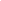 Kode Dok.:FM/PP/01/36Revisi:00Tanggal Terbit:01/09/2013Nama:Alamat:Nomor telepon: